Szansa na nową fryzurę dla dziewcząt po chemio- i radioterapii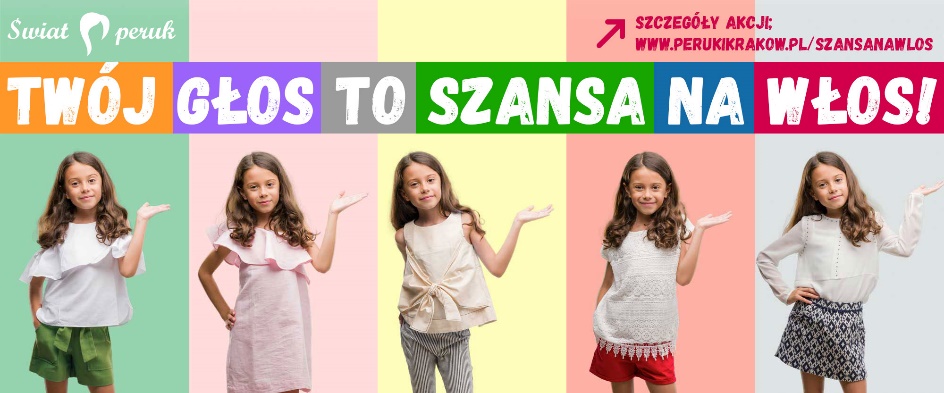 Jednym z najbardziej frustrujących doświadczeń osób leczonych onkologicznie jest utrata włosów. Zwłaszcza u młodych pacjentek ten skutek uboczny chemio- i radioterapii mocno wpływa na obniżenie nastroju i poczucia własnej wartości, a w konsekwencji – na ogólną kondycję. Właśnie do nich przede wszystkim jest skierowana akcja fundacji Wyspy Szczęśliwe oraz fundacji Herosi, prowadzona wspólnie ze Światem Peruk. Rozpocznie się 14 grudnia pod hasłem Twój głos = szansa na włos.- Adresujemy tę akcję do rodziców dziewcząt chorujących na nowotwór, które nie ukończyły jeszcze 18 roku życia, z województwa małopolskiego oraz śląskiego – mówi Justyna Nieczkowska z krakowskiego Świata Peruk. - Aby zdobyć markową perukę z najwyższej jakości włosa syntetycznego, doskonale imitującą prawdziwe włosy, wystarczy zgłosić młodą damę do Świata Peruk, wysyłając wiadomości poprzez formularz dostępny na stronie: https://perukikrakow.pl/szansanawlosZ nadesłanych zgłoszeń co miesiąc wylosowana zostanie jedna osoba z województwa małopolskiego i jedna ze śląskiego. Losowanie ma zapewnić bezstronny wybór. Co ważnie, dziewczęta będą mogły same wybrać sobie włosy, które najbardziej przypadną im do gustu, w salonach Świata Peruk w Krakowie lub Katowicach.  Do dyspozycji będą stylistki, które pomogą w podjęciu decyzji i dopasowaniu nowej fryzury do kształtu twarzy, karnacji, a przede wszystkim charakteru, a także nauczą jak zakładać perukę i jak ją pielęgnować, by służyła jak najdłużej.  Wszystkie proponowane fryzurki będą opatrzone certyfikatem medycznym.  - To świetna inicjatywa – mówi psychoonkolog Paulina Zielińska z krakowskiego oddziału Instytutu Onkologii im. Marii Skłodowskiej-Curie. – Sama utrata włosów u osób leczonych onkologicznie to efekt nieszkodliwy w kontekście stanu zdrowia, ale dla wielu pacjentów niesłychanie obciążający emocjonalnie. Utrata włosów nie tylko uderza w poczucie własnej wartości, pewności siebie, atrakcyjności. Jest też widocznym dla pacjenta, ale także dla osób wokół, znakiem choroby, która jest wciąż silnie stygmatyzująca. Ta konfrontacja z chorobą w sensie intrapersonalnym i interpersonalnym jest źródłem silnego, zazwyczaj przewlekłego stresu. A narażony na długotrwały stres organizm jest słabszy i gorzej sobie radzi z chorobą. Dlatego każde działanie, które może pomóc radzić sobie ze stresem, jest warte podjęcia. A podobne inicjatywy – warte naśladowania.Akcja potrwa trzy miesiące - do 31 marca 2019 roku. W każdym pierwszym dniu miesiąca wyniki losowania pojawią się na stronie: https://perukikrakow.pl/szansanawlosDodatkowych informacji udziela:Justyna NieczkowskaŚwiat Peruk, sklep z perukami w Krakowietel. kom. 516 146 693e-mail: sklep@perukikrakow.pl 